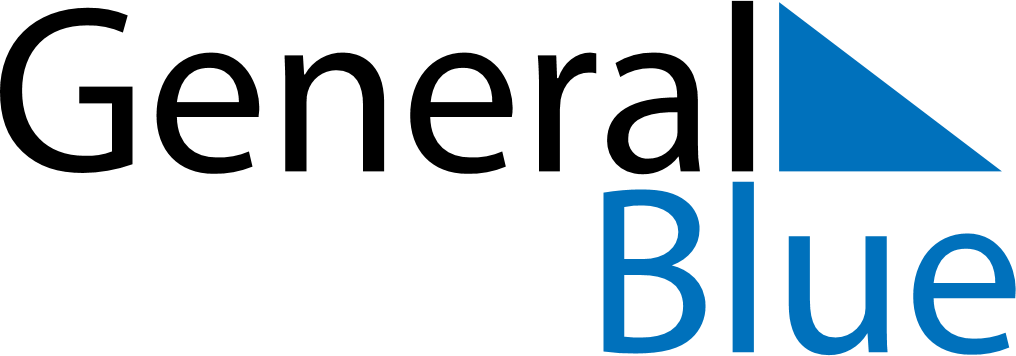 February 2022February 2022February 2022February 2022RwandaRwandaRwandaMondayTuesdayWednesdayThursdayFridaySaturdaySaturdaySunday1234556Heroes Day78910111212131415161718191920212223242526262728